  Приложение 3            
 к Правилам проведения электронного 
 аукциона по продаже имущества   
 (активов) должника (банкрота)     Форма Информационное сообщение
о проведении конкурса по закупу услуг по оценке
имущества (активов) должника   Банкротный управляющий ТОО «Карагандинский сталелитейный завод», БИН: 050340001780 , юр. адрес: г. Карагандинская   область, г. Караганда,    район им. Казыбек би, ул. Кривогуза, д. 96  объявляет конкурс по закупу услуг по оценке имущества (активов) должника ТОО «Карагандинский сталелитейный завод».                      
 В состав имущества (активов) входит:1. Железная руда  в количестве  - 12 835,29тонн, адрес: Карагандинская   область, Нуринский район, в 60км севернее от поселка Шубарколь.   Заявки для участия в конкурсе принимаются в течение десяти
рабочих дней со дня опубликования настоящего объявления, перерыв на обед с 13.00 часов до 14.30 часов, по адресу г. Караганда, ул. Бухар-Жырау, дом 76, кв. 89, тел. 87013619534.   Претензии по организации конкурса принимаются с 09.00 часов до 18.30 часов, перерыв на обед с 13.00 часов до 14.30 часов по адресу: г. Караганда, ул. Чкалова, дом 3, РГУ «Департамент государственных доходов по Карагандинской области», 212 каб., тел.: 42-04-19, эл. почта: stinikeeva@taxkrg.mgd.kz.Банкротный управляющий                                 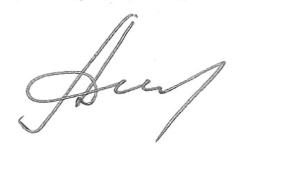 ТОО «Карагандинский сталелитейный завод»                                                                                          Л.Дюсембекова                                                         